NEWSLETTER OF IOW COUNTRY CLUBJune, 2023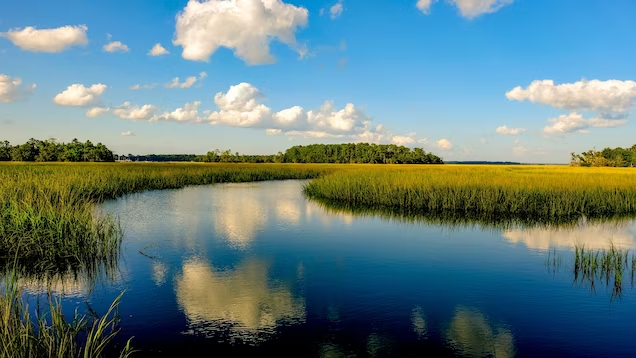 Greetings to All,I hope everyone had a safe Memorial Day weekend as we honored and mourned our U.S. military personnel who died while serving in the United States Armed Forces. It’s hard to believe the first day of Summer is June 21st, yet the stores seem to be rushing time by stocking the shelves with fall and Christmas decorations. Our next Butt/Bake Sale is scheduled for Saturday, June 24th. Don’t forget to pre-order your butts. Tickets are available. Cost is $35. Flyer attached with all the details. We’ll need some baked goods for sale at the event. We’ll also have our 50/50 Raffle.Remember to print the flyer of monthly events. We’re excited to continue what’s working while we add a few new things along the way, like, Paint and Sip night on Saturday, June 17th.Sincerely and Respectfully,Kathy Loyd, PresidentCLUB EVENTS  - Flyer for  the Month of June is attachedJust a reminder that Club (business) meetings, along with the potluck dinner will be held every other month.  June 20th will be the date for this month. Dinner will begin at 6:30PM and the business meeting will begin at 7PM. Bring a dish to share (Optional).                                                        1Are you ready??      Isle of Wight Community Yard Sale JUNE 17TH – SATURDAY – Begins at 9am – Please send your name and address to stockseve@hotmail.com. The information will be added to the map for participants.Information can be found on the Isle of Wight Community page.VOLUNTEERS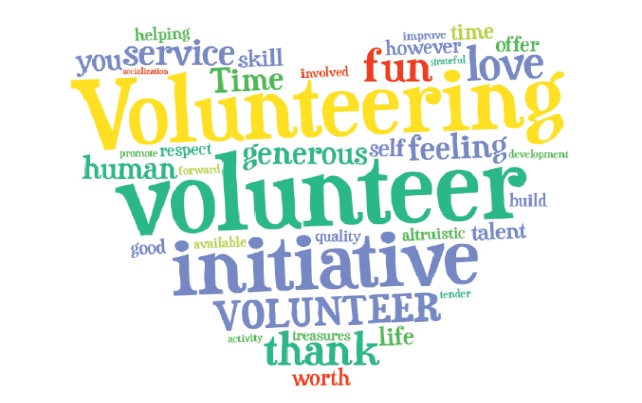 To all our volunteers…Thank you so much for volunteering. Your willingness to give your time and service is greatly appreciated.CELEBRATING YOU!Happy Birthday to all our Members celebrating birthdays during June!!Happy Anniversary to all our Members celebrating their anniversary this month.MEMBERSHIPWelcome to our newest members:Trish WesselBernadette StricklandRon EdwardsRaymond DuffMembership dues  - $35- Single and $70 – Family - 
Renewals -  January of each year.Emma Reid, Chairperson of the Membership Committee –Contact information – iowmembershipga@gmail.comTHINKING OF YOU!WE’RE HERE FOR YOU. Please contact Robyn Carradine if you know of a member who may be ill, lost a loved one, or just needs a little assistance. We’re here to help out.Robyn’s contact information:  	Phone: 912-312-9440    	Email: robyn.carradine1958@gmail.com2PAINT AND SIP EVENT      June 17 @ 6:00 pm – 9:00 pm Choice of Crab, Heart with Stars, or Floral Circle. $40 Members/$45 Non MembersPre-Registration and payment required.Options for Touch Up assistance or you can sit back while the pros paint for you. BYOB 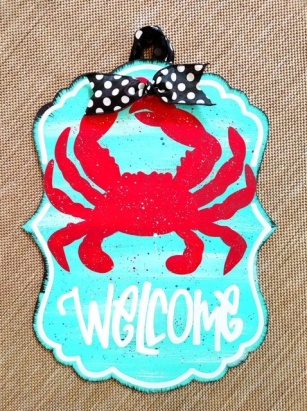 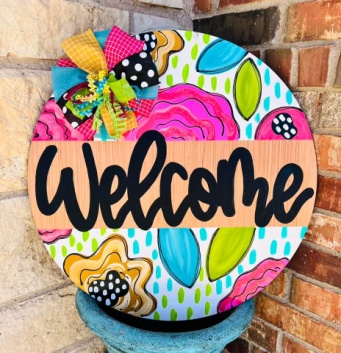 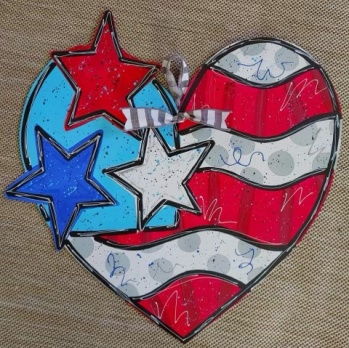 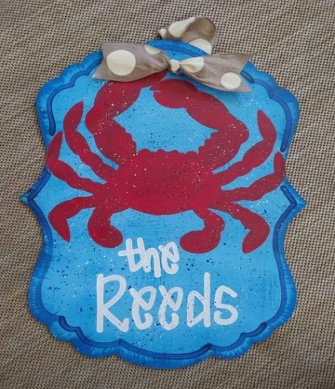                          Looking forward to seeing you!                          Should be a fun evening.                Sign up on the IOW Country Facebook page3BOOK CLUB June 28th – Wednesday – Join us for a discussion on this book.The Nightengale - Author: Kristin Hannah–  BOOK FOR JUNE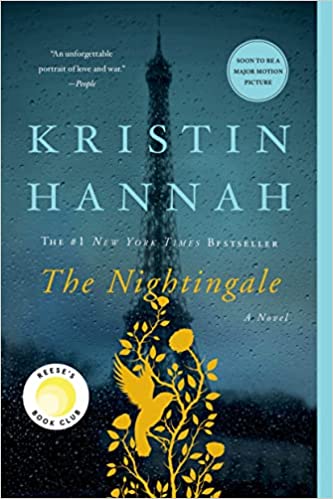 Summary                                                      4